Консультация для родителей«Роль матери в воспитании ребенка»     Женщина – «сердце» семьи, ее эмоциональный лидер. Она созидает добрые отношения между всеми членами семьи, хранит ее единство и сплоченность. Любовь матери – первая и наиболее значимая сторона родительской любви. Ребенок нуждается в ней как физиологически, так и психически, особенно когда его связь с миром осуществляется еще только через мать. С ощущением тепла и уюта на руках матери к ребенку приходит внутреннее ощущение того, что «мир рад его рождению», «он желанен», «мир принял его».Помните: материнская любовь, ее эмоциональная, питающая и смысловая среда, определяет всю последующую психическую жизнь ребенка.Любовь матери в идеале безусловна. Материнский принцип любви – «Я люблю тебя за то, что ты есть». Мать любит ребенка бескорыстно, потому что это ее дитя. Ему «не нужно добиваться ее расположения, заслуживать» любовь матери. «Если она есть, то равна блаженству, когда ее нет – все прекрасное уходит из жизни». Так писал о сущности материнства психолог и социолог Э. Фромм. Представляя с ребенком единство, мать постепенно, по мере его взросления, помогает ему обрести самостоятельность и независимость от себя.Знайте, что любить ребенка по-настоящему означает иметь мужество «отпустить» ребенка в самостоятельную жизнь.              Старайтесь обеспечивать ребенку безопасное существование и вхождение в окружающий мир, поддерживать развитие его душевных и эмоциональных сил, воплощать в него духовное начало.Учитывайте разницу в воздействии на ребенка матери и отца:мать, как правило, строит свое поведение вне зависимости от пола ребенка. Все матери в основном относятся одинаково заботливо как к сыну, так и к дочери, отцы обычно больше внимания уделяют мальчикам.мать больше опекает детей, ей не свойственно принимать риск в поведении ребенка, она чаще пересекает детские поступки, которые отец допускает.от матери ребенок учится близости и человеческой привязанности. Материнские эмоции ориентируют поведение детей в окружающем мире, сообщая им сигналы добра или опасности.Чаще ласкайте детей в семье, так как объятия заботливых материнских рук несут ребенку покой и защищенность, нежность, умиротворение, теплоту, легкость, в то время как отцовское воспитание поощряет детскую активность, проявление силы.Помните: в развитии ребенка мамы не должны упустить момент, когда важно предоставить ему ощущение независимости, отдельности от вас.Не бросайтесь без разбора на помощь ребенку, прежде спросите, нужна ли ему ваша помощь.Поддерживайте уверенность ребенка в том, что он всегда получит от вас ласку и эмоциональную поддержку вне зависимости от своего поведения.Избегайте жестких критических оценок, ребенка, так как он подсознательно воспринимает материнскую критику как отказ от ее любви. Излишняя властность или снисходительность матери может стать причиной невротического развития малыша.Чаще говорите своему ребенку о том, как вы с папой его любите, одобряете его самостоятельные действия, даже если вам что-то не нравится, поддерживайте его во всем. Прислушивайтесь к эмоциональным переживаниям вашего ребенка, разделяйте его чувства в разговорах «по душам». Поддерживайте постоянный контакт с малышом интонацией голоса, взглядом, улыбкой, прикосновениями, заботьтесь о его психическом здоровье.Помните: ребенок «заражается» живостью восприятия, желанием с любовью познавать окружающий мир от вашего личного ощущения полноты жизни и счастья. То, чему он научится в отношениях с мамой, окажет влияние на все сферы его взрослой жизни.Материнская любовь - беззаветная, нежная, самоотверженная.                         Это величайший дар каждому из нас. Дар, которым природа наделила каждую женщину - любить своего ребёнка.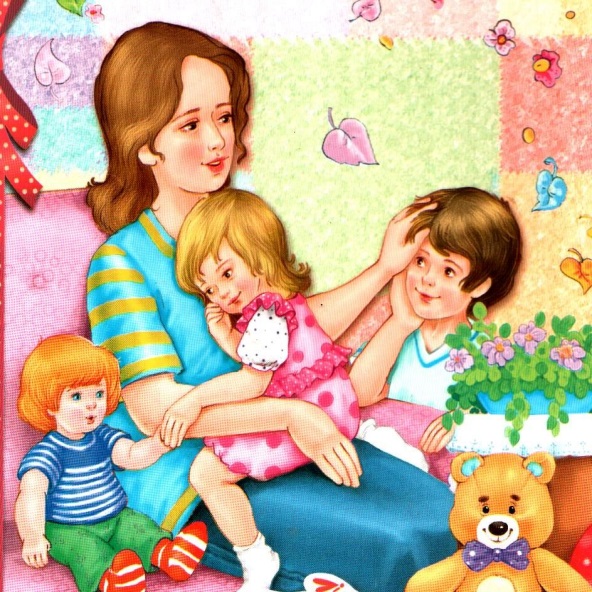 